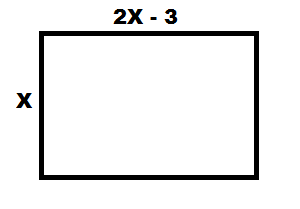 X + X + (2X - 3) + (2X - 3) = 422X + 2X – 3 + 2X – 3 = 426X – 6 = 426X = 48X = 8